11th November 2022Children in Need 2022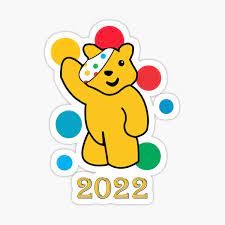 Dear Parents,This year, Children in Need is taking place on Friday 18th November and as part of our commitment to charities, we will be holding a non-uniform day in school.The children are welcome to wear their own clothes for the day and if your child is due to have P.E, they are welcome to bring their P.E kit in a bag to change. We will be collecting cash donations on the day and all of the donations will go directly to Children in Need. Thank you for your continued support.